                                                                                      -1-              POLICIA DE ENTRE RIOSDIRECCION INSTITUTOS POLICIALESFICHA MEDICA DE INGRESOCADETE / AGENTE (MARQUE LO QUE CORRESPONDA)APELLIDO Y NOMBRE………………………………………………………………………..EDAD……….…D.N.I Nº…………………..FECHA DE NACIMIENTO……../……../………LUGAR……….....….…….……..DOMICILIO ACTUAL……………………………………………………………………………………….……CIUDAD……………………………………………………PROVINCIA………………………..……………….ANTECEDENTES FAMILIARES (Madre-Padre-Hermanos)                                                               OTROS NO MENCIONADOS………………………………………………….…      EPILEPSIA                                                                     DIABETES      CARDIACOS                                  FALLECIMIENTOS   ……………………………………………………………      DEPRESION                          ENFERMEDADES DE TRANSMISION SEXUAL                           …………………...…      PRESION ALTAANTECEDENTES PERSONALES      TUBERCULOSIS   		NERVIOSISMO          	            CELIAQUIA                         CHAGAS                                      E.T.S *   	                            PARASITOS	      	            DEPRESION	                ANEMIA	             epilEPILEPSIA		              INSOMNIO                                  ALERGIAS                           DIABETES       HEPAT.B	     	              PRESION ALTA	                          HERNIAS		  ASMA       FRACTURAS                          DOLOR  DE CINTURA               MAREOS    	                CRISIS DE PANICO       CONVULSIONES       		         		            OPERACIONES   	* ENFERMEDADES DE TRANSMISION SEXUAL                           ¿TOMA ALGUNA MEDICACION? En caso afirmativo, describa la medicación y el motivo:……………………………………………………………………………………………………………………………………………………………………………………………………………………¿TOMA ALGUN COMPLEJO VITAMINICO Y/0 COMPLEMENTO NUTRICIONAL?Especifique marca………………………………………………………………………………….PRESENCIA DE TATUAJES    SI                    NO                                 CANTIDAD……………..               En caso afirmativa, describa en que zonas del cuerpo: ..……..………………………………………………………………………………………………………… ………………………………………………………………………………………………………………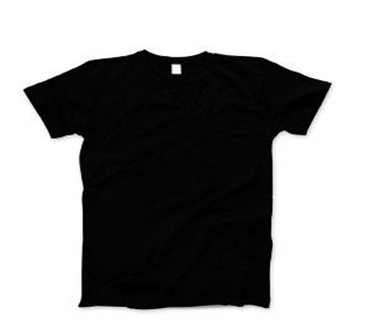 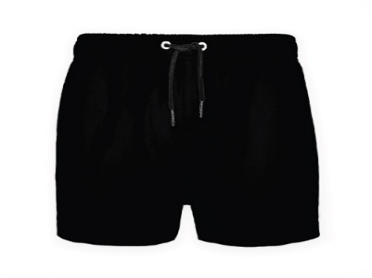 RECUERDE QUE SON VISIBLES, LO QUE NO PUEDA CUBRIR CON ESTAS PRENDAS.¿ES ALERGICO? ……………………..	¿A QUÉ?....................................................................................................                                                                                       -2-¿ESTUVO INTERNADO ALGUNA VEZ  EN HOSPITAL O SANATORIO?	    MOTIVO…………………………………………………………………………………………………………………FECHA………………………¿TUVO ALGUN ACCIDENTE?                     ……        FECHA …………………………………………………Describa que tipo de accidente y si quedo con secuelas (ej:fracturas):…………………………………………………………………………………………………………………………¿TUVO CIRUGIAS?Describa fechas y tipo de cirugía que tuvo:  ……………………………………………………………………………………………………………………………………………………………………………………………………………………………………………………………....  HABITOS PERSONALES FUMA  	HACE ALGUNA DIETA?                    MOTIVO ………………………………………
¿CUÁL?..........................................................................................................................................................¿PRACTICA DEPORTES?    	                       ¿CUÁLES?    ............................................................................USA ANTEOJOS Y/O LENTES DE CONTACTO?  ………………………………………………………………….DECLARO BAJO JURAMENTO QUE LOS DATOS CONSIGNADOS PRECEDENTEMENTE SON AUTENTICOS.-                                                                                                                                                    FIRMA DEL POSTULANTE-3-EXAMEN MEDICO (Para ser llenado por el profesional que realice el examen físico)PESO                            TALLA                                   TA                   / IMC     Presencia de ENFERMEDADES CRONICAS NO TRANSMISIBLES: ................................................................................................................................................................................................................................................................................................Antecedentes de  Tratamientos Médicos de relevancia: ……………………………………………………………………………………………………………………………………………………………………………………………………………………………………………………………………………………………………………….Presencia de Materiales de Osteosíntesis: ……………………………………………………………………………………………………………………………………………………………………………………………………………………………………………………………………………………………………………………Antecedentes quirúrgicos:…………………………………………………………………………………………………………………………………………………………Alergias:…………………………………………………………………………………………………………………………………………………………                                                             ALTERACIONES VISIBLES                                                                                                                 PIEL:   ………………………………………………………………………………………………………….………………………………………………………………………………………………………………….CABEZA Y CUELLO……………………………………………………………………………………………TORAX (Pectus  Excavatum o cualquier variante anatómica que considere a destacar)……………………………………………………………………………………………………………..CORAZON Y PULMONES………………………………………………………………..…………….ABDOMEN                   …………………………………………………………………………….……..GENITALES-ANO………………………………………………………………………………..…………..  COLUMNA (escoliosis, postura antalgica)                         ……………………………………………………………………………………………………………………………………………………………….........               EXTREMIDADES (evaluar amputaciones de cualquier extremidad  y/o falange e informarla)          …………………………………………………………………………………………………………………               EVALUACION  DE PIE (Evaluar arco del pie)                            …………………………………………………………………………………………………………………-4-EXAMEN OFTALMOLOGICOAGUDEZA VISUAL:  OD. (     )   OI. (     )CROMATISMO: ………………………….   OBSERVACIONES (Alguna consideración que desee destacar):…………………………………………………………………………………………………………………..                                                                                                      FIRMA Y SELLO                                                                                                                                                                                                           INFORME ODONTOLOGICO (Para ser llenado por el odontólogo que realice la evaluación)            PIEZAS AUSENTES:                                   --------------------------------------------------------------------------------------------------------PIEZAS A EXTRAER:                                    -------------------------------------------------------------------------------------------------------PIEZAS  CARIADAS:                                    -------------------------------------------------------------------------------------------------------PRESENCIAS DE PROTESIS:   SI                   NOLESIONES ORALES:            SI 		NO                    Cuales?-------------------------------------------------------------------------------------------------------------------------------------------------------------------------------------------------------------------------------------------------------------------------OBSERV…………………………………………………………………………………………………………………………………………………………………………………………………………………………...*ADJUNTAR ODONTOGRAMA INFORMADO         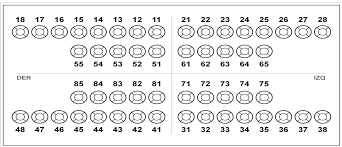 	(IMAGEN ILUSTRATIVA)                                                                                                                                   FIRMA Y SELLO DIAMESAÑODIAMESAÑODIAMESAÑO